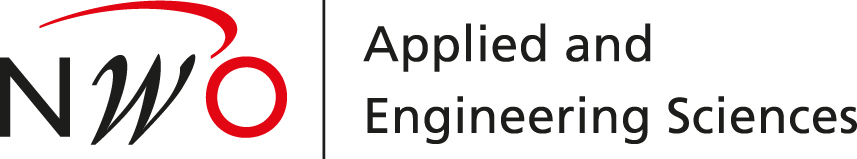 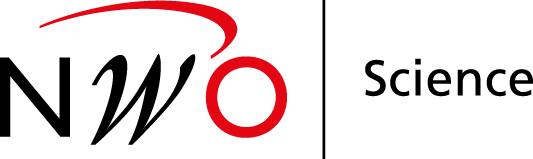 Format challenge proposals workshop 'ICT with Industry'The deadline for submitting challenge proposals (by submission to https://easychair.org/conferences/?conf=ictwi2019 ) is 1st June 2018. The proposals have to be structured according to the format below. The language should be English and the exact titles of the paragraphs should be used. The proposal should have a maximum length of 2 pages of A4.1.	TitleThe title is short, but clear; no elaborate description.2.	Applicant(s)Name(s) of the applicant(s) and company as well as address, email and phone number.3.	Suggestion for academic team leaderGive possible name(s) of senior academic researcher(s), including contact information. This senior scientist will be a sparring partner during the preparations of the workshop and s/he will be the team leader during the workshop. As applicant, you can suggest yourself as team leader.4.	Company informationBrief introduction (max. 100 words) to the company/organization/government (mission, size, turnover, R&D activities, sales area). 5.	ChallengeDescription of the ICT related challenge (about 500 words) that could be discussed at the 'ICT with Industry' workshop. Please include the following aspects:•	the background and urgency of the challenge;•	how the ICT research community will contribute to solving the challenge;•	which sub-disciplines you expect to be relevant for this challenge;•	illustrative graphs, images and/or references;•	possible solutions or directions of solutions to the challenge;•	boundary conditions (e.g. technical, organisational, or budgetary requirements).Please note that the participants of the workshop will have different backgrounds and come from various disciplines (such as data mining, security & cryptography, performance analysis, software engineering, distributed systems, visualization, HCI) and experience (PhD student to professor).6.	Input for workshop participantsDescribe to what extent you will provide workshop participants with details (numbers, experiences, models, software etc.) and to what extent details are confidential. In general, the more information you provide, the higher your 'return on investment'.Please noteThe information of this proposal will be used as input for public discussions during the workshop 'ICT with Industry'. It may also be used for outreach and promotion activities regarding the workshop.